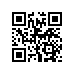 О составе государственной экзаменационной комиссии по проведению государственной итоговой аттестации студентов образовательной программы «Финансы» факультета Санкт-Петербургская школа экономики и менеджмента Национального исследовательского университета «Высшая школа экономики» и секретаре государственной экзаменационной комиссииПРИКАЗЫВАЮ:Утвердить государственную экзаменационную комиссию (далее – ГЭК) по защите выпускных квалификационных работ студентов 2 курса образовательной программы магистратуры «Финансы», направления подготовки 38.04.08 «Финансы и кредит», факультета Санкт-Петербургская школа экономики и менеджмента Национального исследовательского университета «Высшая школа экономики», очной формы обучения в составе:Первый проректор                                                                                                      В.В. РадаевПредседатель ГЭКдоктор экономических наук, профессор, профессор кафедры экономики и управления предприятиями и производственными комплексами ФГБОУ ВО "Санкт-Петербургский государственный экономический университет"  Ткаченко Е.А.Члены ГЭКдоктор экономических наук, профессор, декан факультета Санкт-Петербургская школа экономики и менеджмента Национального исследовательского университета «Высшая школа экономики»Рогова Е.М.PhD, доцент департамента финансов факультета Санкт-Петербургская школа экономики и менеджмента Национального исследовательского университета «Высшая школа экономики»Даунинг Д.кандидат экономических наук, доцент, доцент департамента финансов факультета Санкт-Петербургская школа экономики и менеджмента Национального исследовательского университета «Высшая школа экономики»Леевик Ю.С.PhD, доцент департамента экономики факультета Санкт-Петербургская школа экономики и менеджмента Национального исследовательского университета «Высшая школа экономики»Муравьев А.А.кандидат экономических наук, доцент, доцент департамента финансов факультета Санкт-Петербургская школа экономики и менеджмента Национального исследовательского университета «Высшая школа экономики»Назарова В.В.Доктор экономических наук, доцент, независимый директор ПАО «МАГЭ», эксперт Ассоциации независимых директоровАзимина Е.В.начальник отдела рыночных и процентных рисков ПАО "Банк "Санкт-Петербург"Бойцова Т.М.Руководитель проекта Philip Morris International (Швейцария)Колоколова С.В.кандидат экономических наук, доцент, исполнительный директор ООО "Бюро экспертизы строительных и проектных решений"Серебрякова А.Б.Менеджер практики управленческого консультирования по СНГ АО КПМГСоболев А.И.Секретарь ГЭКСпециалист по учебно-методической работе I категории департамента финансов НИУ ВШЭ – Санкт-ПетербургКибардина А.А.